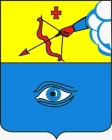 ПОСТАНОВЛЕНИЕ__20.04.2023__                                                                                             № _25/4_ г. ГлазовО внесении изменений  в Документ планирования регулярных перевозок пассажиров автомобильным транспортом в границах муниципального образования «Город Глазов», утвержденный постановлением Администрации города Глазова от 14.07.2016 № 25/15 Руководствуясь Федеральным законом от 06.10.2003 № 131-ФЗ «Об общих принципах организации местного самоуправления в Российской Федерации»,  Федеральным законом от 13.07.2015 № 220-ФЗ «Об организации регулярных перевозок пассажиров и багажа автомобильным транспортом и городским наземным электрическим транспортом в Российской Федерации и о внесении изменений в отдельные законодательные акты Российской Федерации», Уставом муниципального образования «Город Глазов», П О С Т А Н О В Л Я Ю:1. Внести в Документ планирования регулярных перевозок пассажиров автомобильным транспортом в границах муниципального образования «Город Глазов», утвержденный постановлением Администрации  города Глазова от 14.07.2016 № 25/15, следующие изменения:1) в разделе 1 «Виды регулярных перевозок по муниципальным маршрутам» подпункт 14 исключить;2)   раздел 1 «Виды регулярных перевозок по муниципальным маршрутам» дополнить подпунктом 16 следующего содержания:3) раздел 2  «План изменения муниципальных маршрутов» дополнить подпунктами 11,12,13 следующего содержания:4) раздел 3 «План – график заключения муниципальных контрактов о выполнении работ, связанных с осуществлением регулярных перевозок по регулируемым тарифам, проведения конкурсных процедур и выдачи свидетельств об осуществлении перевозок по муниципальным маршрутам» дополнить подпунктом 16 следующего содержания:2. Настоящее постановление подлежит официальному опубликованию в средствах массовой информации города и на официальном сайте муниципального образования «Город Глазов» в информационно-телекоммуникационной сети «Интернет».3. Контроль за исполнением настоящего постановления возложить на начальника управления жилищно-коммунального хозяйства, наделенного правами юридического лица, Администрации города Глазова. Администрация муниципального образования «Город Глазов» (Администрация города Глазова) «Глазкар» муниципал кылдытэтлэн Администрациез(Глазкарлэн Администрациез)№ п/пНомер и наименование муниципального маршрутаФактический вид регулярных перевозок на муниципальном маршрутеПланируемый вид регулярных перевозок на муниципальном маршрутеДата изменения вида регулярных перевозок16№ 6 «Улица Калинина – Западная проходная ЧМЗ»По регулируемым тарифам№ п/пНомер и наименование муниципального маршрутаВид изменения муниципального маршрута (установление, изменение, отмена)Содержание измененияДата изменения11№ 6 «Улица Калинина – Западная проходная ЧМЗ»УстановлениеУстановление маршрута по следующим остановочным пунктам:  «Сбербанк России», «СОШ 15», «Лицей Искусств», ул. Толстого, бульвар Карла Маркса, пл. Свободы, молодежный клуб «Родник», ДОСААФ, Центральная проходная АО «ЧМЗ», Управление автомобильного транспорта, Западная проходная АО «ЧМЗ» и обратно по маршруту01.05.2023г.12№ 2Б «Обратное кольцо»ИзменениеСОШ № 15, «Сбербанк России», ул. Толстого, ул.Буденного,  Автовокзал – Железнодорожный вокзал, Администрация города Глазова, Коммерческий центр, Глазовская межрайонная прокуратура, Почта России, Набережный филиал библиотеки им. В.Г. Короленко, Управление автомобильного транспорта, Западная проходная АО «ЧМЗ» и обратно по маршруту01.06.202313№14 «Микрорайон Западный – Микрорайон южный»Отмена01.05.2023№ п/пНомер и наименование муниципального маршрутаДата начала проведения процедуры заключения муниципального контракта в соответствии с Федеральным законом №44-ФЗДата начала действия муниципального контрактаДата начала проведения конкурсной процедуры в соответствии с Федеральным законом №220-ФЗДата начала действия свидетельства об осуществлении перевозок по муниципальному маршруту16№ 6 «Улица Калинина – Западная проходная ЧМЗ»05.202306.2023Глава города ГлазоваС.Н. Коновалов